Albert Einstein Nom : Einstein Nom complet : Albert Einstein Nationalité : allemand Drapeau : allemandPériode de temps : 1878-1955Découvertes, œuvres :  E=MC2 E=énergie M=masse C=vitesse de la lumière 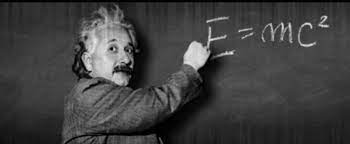 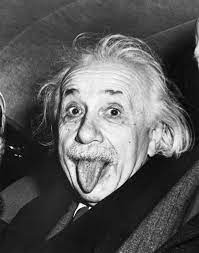 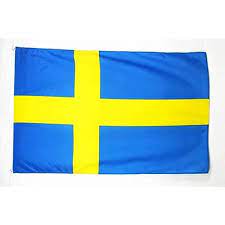 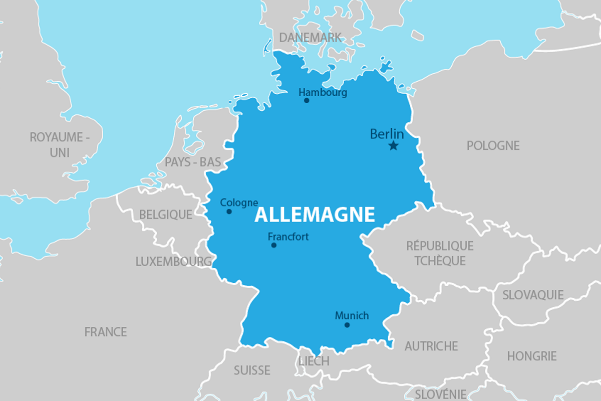 